巴中市畜禽养殖污染防治规划（2024—2030年）巴中市生态环境局    巴中市农业农村局二〇二三年十二月目  录第一章总则.......................................................................................................... 11.1 编制背景............................................................................................... 11.2 编制目的............................................................................................... 11.3 编制依据............................................................................................... 21.3.1 法律法规.................................................................................... 21.3.2 相关标准和技术文件................................................................ 21.3.3 政策文件.................................................................................... 31.4 范围和期限........................................................................................... 61.4.1 规划范围.................................................................................... 61.4.2 规划期限.................................................................................... 71.5 编制思路............................................................................................... 71.6 技术路线............................................................................................... 7第二章 区域概况................................................................................................ 72.1 自然气候状况....................................................................................... 72.2 社会经济状况....................................................................................... 82.2.1 行政区划.................................................................................... 82.2.2 人口发展现状............................................................................ 82.2.3 经济发展概况............................................................................ 82.2.4 农业发展现状............................................................................ 92.3 生态环境概况..................................................................................... 102.3.1 水环境现状.............................................................................. 102.3.2 大气环境现状.......................................................................... 112.3.3 土壤环境保护现状.................................................................. 122.3.4 固体废弃物污染防治现状...................................................... 13第三章 畜禽养殖污染防治现状及分析.......................................................... 133.1 巴中市畜禽养殖现状及分析............................................................. 133.1.1 畜禽养殖业总产值.................................................................. 143.1.2 畜禽养殖生产情况.................................................................. 143.1.3 畜禽养殖分布特征.................................................................. 153.1.4 巴中市畜牧业“十四五”规划情况.......................................... 173.1.5 畜禽养殖禁养区情况.............................................................. 183.1.6 畜禽养殖污染现状.................................................................. 183.2 巴中市种植业现状及种养结合情况................................................ 223.2.1 种植业生产情况...................................................................... 223.2.2 种养结合情况.......................................................................... 253.3 存在的问题......................................................................................... 253.3.1 粪污处理认识不到位.............................................................. 253.3.2 技术支撑较薄弱...................................................................... 253.3.3 粪污处理利用不彻底.............................................................. 263.3.4 种养结合发展不充分.............................................................. 263.3.5 养殖监管难度大...................................................................... 27第四章 规划目标.............................................................................................. 274.1 指导思想............................................................................................. 274.2 基本原则............................................................................................. 284.2.1 统筹兼顾，强化监督.............................................................. 284.2.2 因地制宜，分区施策.............................................................. 284.2.3 种养结合，协同减排............................................................... 284.2.4 政府主导，多方联动............................................................... 284.3 规划目标............................................................................................. 29第五章 环境承载力分析.................................................................................. 305.1 畜禽粪污土地承载力测算方法......................................................... 305.1.1 畜禽粪肥养分需求量测算方法............................................. 305.1.2 畜禽粪便土地承载力测算方法............................................. 315.1.3 粪污资源化利用下的土地承载力测算结果......................... 325.2 畜禽养殖水环境承载力测算............................................................. 335.2.1 水环境承载力测算方法.......................................................... 335.2.2 水环境承载力测算结果.......................................................... 345.3 畜禽养殖环境承载力测算结论......................................................... 35第六章 主要任务.............................................................................................. 356.1 加快畜牧业转型升级......................................................................... 356.1.1 引导养殖业合理布局.............................................................. 356.1.2 严格畜禽养殖禁养区管理...................................................... 376.1.3 大力发展标准化规模养殖...................................................... 376.1.4 引导小散养殖场（户）转型提升.......................................... 386.2 持续提升畜禽粪污资源化利用水平................................................ 386.2.1 科学推广畜禽粪污资源化利用模式..................................... 386.2.2 稳步推进种养结合发展思路................................................. 396.2.3 畅通畜禽粪污利用渠道.......................................................... 396.2.4 完善资源利用台账.................................................................. 406.2.5 开展绿色种养循环农业试点示范......................................... 406.3 加快提高养殖污染治理能力............................................................. 416.3.1 源头减量，大力推进清洁化生产.......................................... 416.3.2 过程控制，强化畜禽养殖污染治理设施建设...................... 416.3.3 末端处置，提高养殖废弃物资源化利用水平...................... 436.4 强化畜禽养殖环境监管..................................................................... 446.4.1 加强畜禽粪污资源化管理...................................................... 446.4.2 落实畜禽养殖项目环评管理.................................................. 456.4.3 纵深推进排污许可制度.......................................................... 466.4.4 加强畜禽养殖环境监管执法.................................................. 46第七章 重点工程和投资估算.......................................................................... 477.1 重点建设项目..................................................................................... 477.2 效益分析............................................................................................. 487.2.1 经济效益.................................................................................. 487.2.2 环境效益.................................................................................. 497.2.3 社会效益.................................................................................. 49第八章 保障措施.............................................................................................. 498.1 强化组织领导..................................................................................... 498.2 加强政策保障..................................................................................... 508.3 加强监督考核..................................................................................... 508.4 加强宣传引导..................................................................................... 51附件.................................................................................................................... 52第一章 总则1.1 编制背景畜牧业是关系国计民生的重要产业，事关农业产业发展和农牧民增收致富。经过多年努力，我国畜牧业综合生产能力不断增强，肉蛋奶供应丰富多样，有效满足了人民群众日益增长的消费升级需求。但也要看到，长期以来我国畜牧业布局不合理，养殖废弃物防治顶层设计不完善，处理设施不健全，种植业与养殖业衔接不充分等问题突出，部分地区养殖污染问题已成为美丽乡村建设的短板，制约农业可持续发展。为加快解决畜禽养殖污染问题，保护和改善生态环境，促进畜牧业持续健康发展，国务院印发《畜禽规模养殖污染防治条例》，明确指出“县级以上人民政府环境保护主管部门会同农牧主管部门编制畜禽养殖污染防治规划”。巴中市是四川省产粮大市和生猪调出大市之一，协调好生态环境保护与农业农村发展是实现区域可持续发展的关键，但全市畜禽粪污综合利用及无害化处理能力不足，已成为我市绿色发展短板，畜禽养殖污染防治水平及监管能力仍有待进一步加强，迫切需要制定畜禽养殖污染防治规划来深入推进畜禽养殖污染防治和畜禽粪污资源化利用，加快构建以种养结合为抓手的畜牧业绿色循环发展新格局。1.2 编制目的通过资料收集和调研的方式全面掌握巴中市畜禽养殖及污染防治基本情况，系统分析巴中市畜禽养殖污染防治现状、畜牧业发展需求、种养结合基础、环境承载力、经济发展状况等因素，提出规划目标和任务，以畜禽养殖污染防治为核心，统筹协调养殖业发展与生态环境保护，优化巴中市畜禽养殖布局，提高畜禽养殖污染防治与种养结合水平，推动全市畜禽养殖业绿色健康发展，区域生态环境质量持续提升。1.3 编制依据1.3.1 法律法规（1）《中华人民共和国环境保护法》（2）《中华人民共和国水污染防治法》（3）《中华人民共和国大气污染防治法》（4）《中华人民共和国土壤污染防治法》（5）《中华人民共和国固体废物污染环境防治法》（6）《中华人民共和国畜牧法》（7）《中华人民共和国环境影响评价法》（8）《中华人民共和国噪声污染防治法》（9）《畜禽规模养殖污染防治条例》（10）《四川省环境保护条例》1.3.2 相关标准和技术文件（1）《农田灌溉水质标准》（GB5084-2021）（2）《土壤环境质量农用地土壤污染风险管控标准（试行）》（GB15618-2018）（3）《畜禽养殖业污染物排放标准》（GB18596-2001）（4）《工业企业厂界环境噪声排放标准》（GB12348-2008）（5）《有机—无机复混肥料》（GB/T18877-2020）（6）《畜禽粪便监测技术规范》（GB/T25169-2010）（7）《畜禽粪便还田技术规范》（GB/T25246-2010）（8）《畜禽养殖污水贮存设施设计要求》（GB/T26624-2011）（9）《畜禽粪便贮存设施设计要求》（GB/T27622-2011）（10）《畜禽粪便无害化处理技术规范》（GB/T36195-2018）（11）《畜禽养殖业污染防治技术规范》（HJ/T81-2001）（12）《畜禽养殖业污染治理工程技术规范》（HJ497-2009）（13）《排污许可证申请与核发技术规范畜禽养殖行业》（HJ1029-2019）（14）《有机肥料》（NY525-2012）（15）《畜禽场环境污染控制技术规范》（NY/T1169-2006）（16）《沼肥施用技术规范》（NY/T2065-2011）（17）《畜禽粪便堆肥技术规范》（NY/T3442-2019）（18）《畜禽粪便土地承载力测算方法》（NY/T3877-2021）（19）《畜禽粪污异位发酵床处理技术规范》（DB 51/2809-2021）1.3.3 政策文件（1）国务院办公厅关于促进畜牧业高质量发展的意见（国办发〔2020〕31号）（2）中共中央国务院关于深入打好污染防治攻坚战的意见（3）国务院办公厅关于加快推进畜禽养殖废弃物资源化利用的意见（国办发〔2017〕48号）（4）生态环境部办公厅 农业农村部办公厅关于印发《农业面源污染治理与监督指导实施方案（试行）》的通知（环办土壤〔2021〕8号）（5）生态环境部等7部门关于印发“十四五”土壤、地下水和农村生态环境保护规划的通知（环土壤〔2021〕120号）（6）生态环境部等5部门关于印发《农业农村污染治理攻坚战行动方案（2021—2025年）》的通知（环土壤〔2022〕8号）（7）农业部办公厅关于印发《畜禽规模养殖场粪污资源化利用设施建设规范（试行）》的通知（农办牧〔2018〕2号）（8）生态环境部 农业农村部关于进一步规范畜禽养殖禁养区划定和管理促进生猪生产发展的通知（环办土壤〔2019〕55号）（9）农业农村部办公厅 生态环境部办公厅关于促进畜禽粪污还田利用依法加强养殖污染治理的指导意见（农办牧〔2019〕84号）（10）农业农村部办公厅 生态环境部办公厅关于进一步明确畜禽粪污还田利用要求强化养殖污染监管的通知（农办牧〔2020〕23号）（11）农业农村部办公厅关于做好畜禽粪污资源化利用跟踪监测工作的通知（农办牧〔2018〕28号）（12）生态环境部办公厅 农业农村部办公厅关于印发《畜禽养殖污染防治规划编制指南（试行）》的通知（环办土壤函〔2021〕465号）（13）农业部办公厅关于印发《畜禽粪污土地承载力测算技术指南》的通知（农办牧〔2018〕1号）（14）农业农村部办公厅 生态环境部办公厅关于印发《畜禽养殖场（户）粪污处理设施建设技术指南》的通知（农办牧〔2022〕19号）（15）四川省农业厅 四川省环境保护厅关于印发《四川省畜禽养殖污染防治技术指南（试行）》的通知（川农业函〔2017〕647号）（16）生态环境部办公厅、农业农村部办公厅关于进一步规范畜禽养殖禁养区管理的通知（环办土壤函〔2020〕33号）（17）生态环境部办公厅关于开展水环境承载力评价工作的通知（环办水体函〔2020〕538号）（18）农业农村部办公厅 生态环境部办公厅关于加强畜禽粪污资源化利用计划和台账管理的通知（农办牧〔2021〕46号）（19）生态环境部办公厅、农业农村部办公厅关于进一步加快推进畜禽养殖污染防治规划编制的通知（环办土壤函〔2022〕82号）（20）生态环境部关于发布〈排放源统计调查产排污核算方法和系数手册〉的公告（公告2021年 第24号）（21）四川省农业厅 四川省环境保护厅关于印发畜禽养殖场（小区）规模标准的通知（川农业〔2017〕113号）（22）四川省人民政府关于印发《四川省“十四五”生态环境保护规划》的通知（川府发〔2022〕2号）（23）四川省生态环境厅 四川省农业农村厅关于印发《四川省畜禽养殖污染防治规划》的通知（川环发〔2022〕18号)（24）四川省生态环境厅等7部门关于印发《四川省“十四五”农业农村生态环境保护规划》的通知（川环发〔2022〕3号）（25）四川省农业农村厅关于印发《四川省“十四五”生猪产业发展推进方案》《四川省“十四五”牛羊禽兔蜂饲草饲料业发展推进方案》的通知（26）四川省生态环境厅等7部门关于印发《四川省农业农村污染治理攻坚战实施方案》的通知（川环发〔2022〕10号）（27）巴中市人民政府关于印发《巴中市“十四五”生态环境保护规划》的通知（巴府发〔2021〕19号)（28）巴中市人民政府关于印发《巴中市“十四五”推进农业农村现代化规划》的通知（巴府发〔2021〕13号）（29）巴中市各县（区）畜禽养殖禁养区划定方案（30）巴中市各县（区）“十四五”畜禽养殖污染防治规划1.4 范围和期限1.4.1 规划范围本次规划的范围包括巴州区、恩阳区、南江县、通江县、平昌县、巴中经开区、文旅新区。1.4.2 规划期限规划基准年为2023年，规划期限为7年，从2024～2030年。1.5 编制思路规划编制工作主要分为文件资料分析、现状调研分析、规划编制完善3个阶段。1.6 技术路线通过资料收集和现状调查，衔接国家、省、市有关畜禽养殖污染防治、种养循环发展的政策要求，分析巴中市畜禽养殖空间布局、生产与污染防治、粪污资源化利用、环境承载力以及环境管理现状。基于现状和政策分析结果，结合巴中市畜禽养殖业发展趋势，综合分析研判现有问题。根据巴中市畜禽养殖特点及存在问题，明确规划目标及指标体系，从加快畜牧业转型升级、持续提升畜禽粪污资源化利用水平、加快提高养殖污染治理能力、强化畜禽养殖环境监管、重点工程和投资估算等方面提出规划任务，明确规划实施的保障措施。第二章 区域概况2.1 自然气候状况巴中市是四川省下辖地级市，秦巴山片区三大中心城市之一，位于四川盆地东北部，地处川陕两省交界的大巴山系米仓山南麓，中国秦岭—淮河南北分界线南，东邻达州，南接南充，西抵广元，北接陕西汉中。巴中属亚热带湿润季风气候，四季分明，雨量充沛，光照适宜，年降水分布不均，旱涝交替，年总雨量正常，全市年平均气温正常偏高（16.9～17.4℃）。全市已核查认定的河流共178条，分属于嘉陵江2条一级支流东河（焦家河）水系和渠江（巴河、南江河）水系，其中渠江流域占96%。市域内控制流域面积1000平方千米以上的主要河流有渠江、恩阳河和大通江河等7条，100平方千米以上的有45条，50平方千米以上的有86条，河流总长4342千米，河网密度达0.33千米/平方千米。2.2 社会经济状况2.2.1 行政区划巴中市辖巴州、恩阳两区，南江、通江、平昌三县，巴中、平昌两个省级经开区和一个文旅融合示范发展区，面积1.23万平方公里。2.2.2 人口发展现状2022年末常住人口265.80万人，其中城镇常住人口125.83万人，占总人口比重（常住人口城镇化率）为47.34%，比上年末提高0.42个百分点。年末户籍人口359.13万人。2.2.3 经济发展概况根据市（州）地区生产总值统一核算结果，2022年全市地区生产总值（GDP）765.01亿元，按可比价格计算，比上年增长1.3%。其中，第一产业增加值192.08亿元，增长4.2%；第二产业增加值196.85亿元，下降3.6%；第三产业增加值376.08亿元，增长2.6%。三次产业结构为25.1:25.7:49.2。人均地区生产总值28641元，增长2.4%。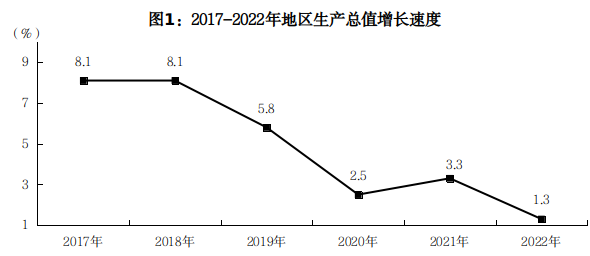 图2-1  2017-2022年地区生产总值增长速度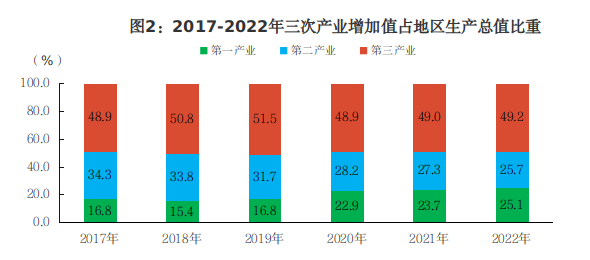 图2-2  巴中市经济发展情况2.2.4 农业发展现状巴中市是四川省产粮大市和生猪调出大市，近年来，农业综合生产能力稳步提升。种植业方面。全市五县（区）均为国家产粮大县，全市粮食播种面积连续6年稳定在500万亩以上，粮食总产量连续5年保持在190万吨以上，累计培育创建粮油园区23个，其中市级以上粮油园区8个。全市共有种粮大户、家庭农场、农民合作社等新型经营主体12106个，其中大专以上学历的新型经营主体322个，30亩以上的粮食规模经营主体608个。2022年，全市粮食适度规模经营面积达7.32万亩，预计种粮直接生产效益达3600万元以上。四川省南江县长赤翡翠米业有限公司被省委、省政府表彰为四川省“稻香杯”暨农业丰收奖先进集体。长赤翡翠米、“诺水河”牌菜籽油入选2022年度“中国好粮油”产品名单，长赤翡翠米品牌跻身中国区域品牌价值100强。畜牧业方面。巴中畜禽资源丰富、品牌响亮，产业基础扎实，空山牛、南江黄羊、青峪猪、山地梅花鸡等优质地方畜禽资源国内少有、全省唯一。全域五县（区）均为全国生猪调出大县、全省肉牛肉羊生产基地县，常年出栏生猪350万头左右，肉羊饲养量达到150万只以上，肉牛饲养量超过60万头、位于全省农区第2位。2022年，市委、市政府认真贯彻落实省委、省政府关于现代畜牧业发展的决策部署，决定启动实施“2+1”种养业优势大品种计划，高质量发展巴山肉牛、南江黄羊等特色养殖业。2.3 生态环境概况2.3.1 水环境现状2022年，全市6个城市集中式饮用水水源地水质达标率为100%，水质类别均达到或优于《地表水环境质量标准》Ⅲ类水质标准（详见表2-1）。全市10个国省考断面水质达标率100%，其中除徐家河省考断面外，其余9个断面水质类别均为Ⅱ类（详见表2-2）。表2-1  2022年全市集中式饮用水水源地水质状况备注：数据来源于巴中市2022年1-12月环境质量公报。表2-2  2022年全市各断面水质类别及达标情况备注：数据来源于巴中市2022年1-12月环境质量公报。2.3.2 大气环境现状2022年，巴城环境空气质量优良率为96.4%，同比上升0.8个百分点（详见表2-3）。主要污染物PM10和PM2.5浓度同比变化不大（详见表2-4）。县区环境空气质量状况详见表2-5。表2-3  2022年1-12月巴城环境空气质量优良率备注：数据来源于巴中市2022年1-12月环境质量公报。表2-4  2022年1-12月巴城环境空气主要污染物浓度备注：数据来源于巴中市2022年1-12月环境质量公报。表2-5  2022年1-12月县（区）环境空气质量状况备注：数据来源于巴中市2022年1-12月环境质量公报。2.3.3 土壤环境保护现状近年来，巴中市以摸清全市土地情况及相关土壤数据，开展土壤污染状况详查工作为重点，持续推进土壤环境保护。印发《巴中市“十四五”土壤污染防治规划》，以保障农产品质量和人居环境安全为目标，切实改善土壤环境质量，坚持生态优先、绿色发展，突出精准治污、科学治污、依法治污、多元治污，坚持分类管控、综合施策、重点突出、示范带动，建立科学的受污染土地安全利用技术体系。严控新增污染、逐步减少存量，形成“政府主导、企业担责、公众参与、社会监督”的土壤污染防治体系，切实解决关系人民群众切身利益的突出土壤环境问题，全力推动巴中市土壤环境保护和质量提升工作。2.3.4 固体废弃物污染防治现状近年来，巴中市严格规范危险废弃物处理处置的登记管理，完成危险废物规范化环境管理评估工作。组织开展了2022年打击危险废物环境违法犯罪和重点排污单位自动监测数据弄虚作假违法犯罪（“两打”）专项行动，严厉打击非法排放、倾倒、收集、贮存、转移、利用、处置危险废物等环境违法犯罪行为。以“美丽巴中·宜居乡村”建设、农村人居环境整治等为抓手治理农村固体废弃物，广泛开展畜禽养殖和农业面源污染防治工作，建立健全农村生活垃圾收运处置体系。第三章 畜禽养殖污染防治现状及分析3.1 巴中市畜禽养殖现状及分析根据《关于印发畜禽养殖场（小区）规模标准的通知》（川农业〔2017〕113号）相关规定，本规划所指的畜禽养殖场（小区）规模标准为：生猪养殖场：常年出栏量为500头及以上；肉牛养殖场：常年出栏量为100头及以上；奶牛养殖场：常年存栏量为100头及以上；肉羊养殖场：常年出栏量为300头及以上；蛋鸡养殖场：常年存栏量为2.5万羽及以上；肉鸡养殖场：常年出栏量为3.5万羽及以上。其他畜禽养殖场（小区）饲养的其他畜种可根据生产特点按照猪当量换算方法参照执行。3.1.1 畜禽养殖业总产值2022年，全市畜牧业总产值达到132.2亿元，同比增长4.9%。表3-1  巴中市2017-2022年畜牧业总产值变化情况单位：亿元备注：数据来源于巴中市统计年鉴和巴中市统计月报。3.1.2 畜禽养殖生产情况全市畜禽养殖品种以生猪、肉牛、肉羊、肉鸡为主。全市约有畜禽养殖场（户）3512个，其中备案的畜禽养殖场和专业户共3071个（生猪1697个，肉牛536个，肉羊400个，肉鸡244个），规模化养殖场1642个（其中生猪1227个，肉牛183个，肉羊192个，肉鸡28个，蛋鸡12个），规模化养殖占比46.75%。2022年，生猪出栏量346.3万头、存栏量213.15万头；肉牛出栏量19.53万头、存栏量43.03万头；肉羊出栏量79.92万只、存栏量79.82万只；家禽出栏量1222.89万羽。表3-2  巴中市畜禽养殖场（户）情况单位：个备注：数据统计时间截至2022年底，来源于巴中市农业农村局。表3-3  巴中市畜禽生产情况单位：万头、万只备注：数据来源于巴中统计年鉴（2022）和2022年巴中市国民经济和社会发展统计公报。3.1.3 畜禽养殖分布特征巴中市地势北高南低，由西北向东南倾斜，境内沟壑纵横、山丘众多、地貌多变，是天然的疫病防控屏障。全域五县（区）均为全国生猪调出大县、全省肉牛肉羊生产基地县，肉牛饲养品种以西门塔尔、海福特、空山牛为主，肉羊饲养以南江黄羊为主，肉鸡推广以青脚麻、旧院黑鸡、山地梅花鸡为主。表3-4  2022年巴中市各县（区）生猪养殖情况备注：统计时间截至2022年底，数据来源于巴中市农业农村局。表3-5  2022年巴中市各县（区）肉牛养殖情况备注：统计时间截至2022年底，数据来源于巴中市农业农村局。表3-6  2022年巴中市各县（区）肉羊养殖情况备注：数据统计时间截至2022年底，来源于巴中市农业农村局。表3-7  2022年巴中市各县（区）肉鸡养殖情况备注：数据统计时间截至2022年底，来源于巴中市农业农村局。表3-8  2022年巴中市各县（区）蛋鸡养殖情况备注：数据统计时间截至2022年底，来源于巴中市农业农村局。3.1.4 巴中市畜牧业“十四五”规划情况到2025年，力争年出栏生猪350万头左右，高标准新（改、扩）建一批种猪场、育肥场，加快实施生猪全产业链项目，推动高端肉制品深加工项目，补齐饲料、屠宰、精深加工、冷链物流等短板，促进生猪产业转型升级；力争年出栏肉牛22万头以上，年屠宰加工10万头以上，配套优质牧草基地22万亩，建成西南地区最大肉牛交易中心和全国山区肉牛产业发展示范区，肉牛产业全产业链条基本形成，综合产值突破100亿元，做大做响“巴山肉牛”品牌；依托南江县国家现代农业产业园，提升南江黄羊产品竞争力，扩大市场份额；稳步推进小家禽发展，保障肉食品多元供给。3.1.5 畜禽养殖禁养区情况划定畜禽养殖禁养区是促进全市禽养殖业可持续发展、优化畜禽养殖产业布局、解决农业面源污染、改善农村生态环境质量的重大战略举措，也是稳定畜禽生产、保障食品安全的重要举措。根据生态环境部办公厅、农业农村部办公厅《关于进一步规范畜禽养殖禁养区划定和管理促进生猪生产发展的通知》（环办土壤〔2019〕55号）要求，巴中市各县（区）重新调整划定了畜禽养殖禁养区，为从源头上控制巴中市畜禽养殖业污染，保障饮用水源、自然保护区、风景名胜区和城镇居民生活区等地区环境质量，维护城乡居民生活、生产用水安全和生态安全，畜禽养殖业持续健康发展提供了区域性指导，有效推动了社会经济和资源环境协调发展。3.1.6 畜禽养殖污染现状3.1.6.1 畜禽养殖粪污处理情况经估算，2022年全年畜禽粪污资源化利用量约2220万吨，畜禽粪污综合利用率达到90%以上，规模养殖场装备配套率达到100%。全市畜禽养殖粪污收集主要采用人工干清粪、机械干清粪、水泡粪等工艺，固体粪便通过堆肥发酵、异位发酵床或生产有机肥等处理工艺实现肥料化利用；产生的尿液、污水等通过原水贮存、厌氧发酵等工艺处理后进行还田利用。3.1.6.2 污染物产排情况（1）畜禽养殖主要污染物产排污核算方法按照生态环境部发布的《排放源统计调查产排污核算方法和系数手册》对畜禽养殖业污染物产生量和排放量进行核算。计算方法和相关系数如下：污染物产生量：第i类畜禽养殖的水污染物产生量等于第i类畜禽的养殖量乘以产污系数，畜禽养殖业的水污染物产生量等于5类畜禽（生猪、奶牛、肉牛、蛋鸡、肉鸡，下同）养殖的污染物产生量之和。某项水污染物产生量公式如下：（式 3—1—1）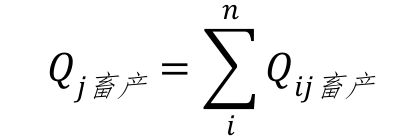 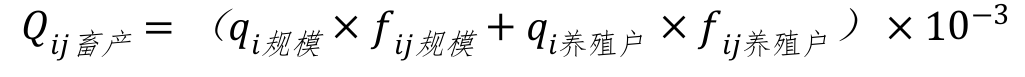 （式 3—1—2）其中：Qij畜产指第i类畜禽养殖第j项污染物产生量（单位：吨）；qi规模指第i类畜禽规模化养殖场的存/出栏量（单位：头/羽）；fij规模指第i类畜禽规模化畜禽养殖第j项污染物产生系数（单位：千克/头（羽））；qi养殖户指第i类畜禽养殖户存/出栏量（单位：头/羽）；fij养殖户指第i类畜禽养殖户第j项污染物产生系数（单位：千克/头（羽））；Qj畜产指畜禽养殖第j项污染物产生量。表3-9  畜禽规模化养殖产污系数表备注：数据来源于《排放源统计调查产排污核算方法和系数手册》。表3-10  畜禽养殖户产污系数表备注：数据来源于《排放源统计调查产排污核算方法和系数手册》。污染物排放量：第i类畜禽养殖的水污染物排放量，等于第i类畜禽养殖量与污染物的排放系数相乘，畜禽养殖业的水污染物排放量等于5类畜禽养殖的污染物排放量之和。某项水污染物排放量计算公式如下：（式 3—1—3）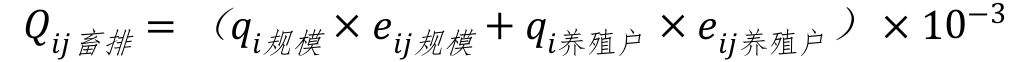 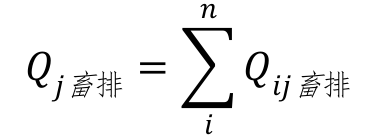 （式 3—1—4）其中：Qij畜排指某省第i类畜禽养殖第j项污染物排放量（单位：吨）；qi规模指某省第i类畜禽规模化养殖场存/出栏量（单位：头/羽）；eij规模指某省第i类畜禽规模化养殖第j项污染物排放系数（单位：千克/头（羽））；qi养殖户指某省第i类畜禽养殖户存/出栏量（单位：头/羽）；eij养殖户指某省第i类畜禽养殖户第j项污染物排放系数（单位：千克/头（羽））；Qj畜排指某省畜禽养殖第j项污染物排放量（单位：吨）。表3-11  畜禽规模化养殖排污系数表备注：数据来源于《排放源统计调查产排污核算方法和系数手册》。表3-12  畜禽养殖户排污系数表备注：数据来源于《排放源统计调查产排污核算方法和系数手册》。（2）畜禽养殖主要污染物产排情况本规划以巴中市2022年畜禽养殖情况为基础数据，对畜禽养殖污染物产生量和排放量进行核算。核算结果为：巴中市各类畜禽共排放COD 48222.50284吨、总氮2669.37815吨、氨氮254.70674吨、总磷345.99732吨。从县（区）分布上看，平昌县、南江县、通江县畜禽养殖污染物产排量较多，巴州区、恩阳区次之。3.2 巴中市种植业现状及种养结合情况3.2.1 种植业生产情况巴中市主要农作物种类包括谷物类（水稻、玉米、小麦等）、豆类（大豆、绿豆、红小豆等）和薯类（马铃薯、甘薯等），主要种植制度包括稻油轮作和麦-玉-苕（豆）、芋-玉-苕（豆）新三熟间套作种植模式。2022年，全市粮食播种面积519.82万亩、粮食总产量191.89万吨。其中：谷物类面积达359.6万亩、产量150.6万吨，豆类面积达39.4万亩、产量5.7万吨，薯类面积达120.8万亩、产量35.6万吨。表3-13  2022年巴中市各县（区）农作物种植生产情况备注：数据来源于巴中市农业农村局。3.2.2 种养结合情况全市各地突出“粮油增产、畜禽保供、特色增效”三大重点，实行种养循环、轮作套种、粮经复合发展模式，推动优势产业发展提质增效。将绿色发展理念贯穿园区建设全过程，推广应用精准施肥、生物防控、节水灌溉等绿色生产技术和秸秆饲料化转换等模式，促进资源利用和环境治理协同发展。推广农牧结合、种养循环、果菜套作等模式，推动园区“生态循环、三产融合、多业共兴”，巴州道地药材、恩阳粮油、平昌青花椒等园区呈现出粮经饲统筹、农牧渔结合的产业发展新形态，南江县利用黄羊粪便、草食剩余物转化为有机肥，种植金银花7.8万亩，年产值达3.1亿元。3.3 存在的问题3.3.1 粪污处理认识不到位部分养殖场（户）在养殖过程中重生产、轻治理，有些养殖场（户）第一责任人畜禽粪污资源化利用意识淡薄，对养殖污染治理的紧迫性缺乏认识，没有把环保作为长远发展的重要支撑和基础，对设施配建积极性不高，依赖政府思想较强，只注重养殖增效，忽视环境治理。此外，部分已配套处理设施的养殖场（户）存在设施建设质量不高、运行不规范或停运，设施陈旧闲置等问题，部分畜禽粪污得不到有效处理和利用，容易污染周边环境。3.3.2 技术支撑较薄弱标准方法缺乏，近年来巴中市畜禽养殖技术推广主要为良种培育、饲料配比、饲养管理、疾病防治等，畜禽粪污处理利用大多由养殖场自行开展，在控源减排、清洁生产、无害化处理、粪污资源化利用等技术方面，缺乏系统研究。畜禽养殖污染监测和治理的标准、方法、技术难以满足需要，粪肥还田利用的标准还不够完善，利用检测仍存在短板，不同种植用途在适宜处理模式、肥料配方、施肥量和施肥方式等方面的推广应用还有待加强。3.3.3 粪污处理利用不彻底畜禽粪污资源化利用模式简单，粪污利用设施建设滞后，致使大部分畜禽粪便处理、利用主要通过“堆积发酵-还田”或直接还田简单处理利用，粪便中氮、磷等元素损耗大，造成资源浪费。大部分畜禽粪源有机肥营养元素配比不全，生产成本高、施用不方便、推广应用难。沼气工程面临建设运维及储运成本高、能源化利用缺乏输送管网、沼渣沼液肥料化利用缺乏消纳用地及田间管网配套设施等问题，沼液、商品液态肥市场空间小，部分中小型沼气工程运行不佳，冬季产气不足，夏季产气过多，易造成二次污染。3.3.4 种养结合发展不充分巴中市种养业循环发展的基础设施相对薄弱，当前粪污资源化利用工作，主要集中在粪污收集、处理等前端和中端环节，对末端资源化产品，如沼气、沼肥、有机肥如何利用，缺少相应的扶持政策，导致有机肥施用劳动强度大、施用成本高；有机肥施用缺少具体、有针对性的技术规范，导致农作物生产效益不佳等问题，影响农户使用有机肥的积极性。畜禽粪污资源化利用第三方机构服务能力不足、覆盖面低，国家财政对第三方服务机构的支持力度较弱，长效机制有待建立。3.3.5 养殖监管难度大全市畜禽养殖规模化、集约化生产水平不高，小散养殖户数量多、分布广，养殖污染量大、面广、持续性强、构成复杂，难以全面监管。部分畜禽规模养殖场粪污资源化利用计划和台账制度不完善；养殖场消纳台账记录不规范，未签订粪污消纳协议，消纳粪污数量记录不准确；畜禽规模养殖场尚未对污水、粪便和恶臭进行定期监测，也未定期向生态环境保护主管部门报告液体粪污处理设施和粪便处理设施的运行情况。第四章 规划目标4.1 指导思想以习近平新时代中国特色社会主义思想为指导，全面贯彻党的二十大和二十届一中、二中全会精神，深入贯彻习近平生态文明思想，立足新发展阶段，完整、准确、全面贯彻新发展理念，加快构建新发展格局，以满足人民日益增长的美好生活需要为根本目的，立足巴中市情实际，统筹生态环境保护与畜牧业发展，加快发展方式绿色转型，以种养结合为抓手，完善畜禽粪污资源化利用机制，强化畜禽养殖污染防治监管，持续提升畜禽养殖污染防治水平，保护和改善环境，促进畜牧业绿色循环发展，为全面推进乡村振兴、加快农业农村现代化提供有力支撑。4.2 基本原则4.2.1 统筹兼顾，强化监督综合考虑畜禽养殖污染现状、环境承载力、畜牧业发展需求、种养结合基础和经济发展状况等因素，科学规划畜禽养殖总量和空间布局，统筹推进畜牧业发展和生态环境保护。明确畜禽养殖污染防治目标任务，加大环境监管力度，督促落实污染防治措施和责任，加快畜牧业转型升级和绿色发展。4.2.2 因地制宜，分区施策统筹考虑自然环境，畜禽养殖类型、结构和空间布局，种植类型与规模，耕地质量，环境承载力，人居环境影响等因素，因地制宜，分区分类探索畜禽养殖污染防治路径，提出差异化管控措施，提高防治成效。4.2.3 种养结合，协同减排以畜禽粪肥就近就地利用为重点，以养分平衡为核心，通过优化种养布局，协同推进畜禽养殖污染治理与农业面源污染防治。结合种植规模和结构，科学测算畜禽粪肥养分供需情况，系统评估畜禽粪肥还田利用的经济性和可行性，合理选择畜禽养殖污染防治模式。4.2.4 政府主导，多方联动强化政府主导、企业主体、社会组织和公众共同参与的畜禽养殖污染防治和畜禽粪污资源化利用体系建设。完善多方协调联动机制，充分发挥畜禽养殖污染防治有关部门的信息、资源优势，拓宽投融资渠道，加大政策支持力度，推动第三方治理等社会化运营模式健康发展。4.3 规划目标持续推进畜禽养殖污染防治，加强畜禽养殖废弃物综合利用，进一步完善规模养殖场（小区）粪污处理设施装备全配套，建立粪污资源化利用计划和台账。到2025年，畜牧业总体布局科学、结构合理，规模化、标准化、产业化程度进一步提高，全市畜禽粪污综合利用率达到90%以上，规模养殖场粪污处理设施装备配套率达到100%，生猪养殖规模化率达到65%以上。到2030年，全市畜牧业总体布局科学合理，基于种养循环的资源化利用体系基本形成，畜禽养殖污染防治水平大幅提升，科学规范、权责清晰、约束有力的畜禽养殖废弃物资源化利用制度基本建立。全市畜禽养殖粪污综合利用率达到95%以上，畜禽规模养殖场粪污处理设施装备配套率保持100%，生猪养殖规模化率达到75%以上，畜牧业初步实现绿色高质量发展。表4-1  巴中市畜禽养殖污染防治规划指标体系第五章 环境承载力分析5.1 畜禽粪污土地承载力测算方法5.1.1 畜禽粪肥养分需求量测算方法参考《畜禽粪污土地承载力测算技术指南》（农办牧〔2018〕1号），根据养分平衡原理，通过区域内各种植物（包括作物、人工牧草、人工林地等）种植面积和产量核算氮（磷）总养分需求量，根据粪肥当季利用效率和化肥替代比例，核算畜禽粪肥氮（磷）养分最大需求量（在现状养分利用效率和设定的最大化肥替代比例前提下，现有种植条件所需的最大粪肥氮（磷）养分量）。大田作物与果菜茶种植类型结合当地实际条件分别设定化肥替代率。计算公式如下：（式 5-1-1）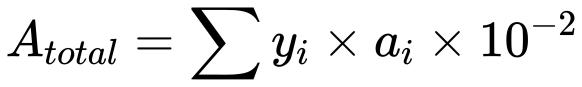 （式 5-1-2）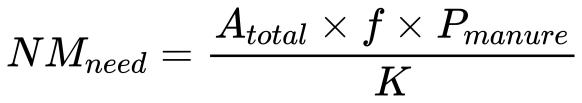 式中：Atotal—区域内各种作物总产量下氮（磷）需求量（吨）；yi—区域内第i种作物总产量（吨）；ai—第i种作物收获100千克产量吸收的氮（磷）量，千克/（100千克）；主要作物吸收氮（磷）量见农办牧〔2018〕1号附表1；NMneed—区域内各种作物种植面积粪肥氮（磷）养分最大需求量，吨；f—作物总养分需求中施肥供给养分占比，根据土壤氮（磷）养分状况确定，土壤不同氮（磷）养分水平下的施肥占比推荐值参考农办牧〔2018〕1号，本地按土壤氮养分Ⅱ级水平，取值45%；K—粪肥当季利用率（%）。粪肥中氮素当季利用率取值范围推荐值为25%—30%，磷素当季利用率取值范围推荐值为30%—35%，本地取氮素当季利用率25%，磷素当季利用率30%；Pmanure—区域内粪肥替代化肥最大比率，本地取50%。巴中市畜禽粪肥养分需求量与土地承载力测算依据巴中市耕地面积、农作物种类、种植面积及产量（见表3-18）。5.1.2 畜禽粪便土地承载力测算方法根据畜禽粪肥养分最大需求量测算结果，考虑畜禽粪污在收集、贮存、运输、施用等环节中的养分损失率，推算粪污养分理论需求量，通过猪当量氮磷营养元素排泄量，推算土地可承载猪当量养殖量（以存栏量计），即区域畜禽粪污土地承载力。计算公式如下：（式 5-1-3）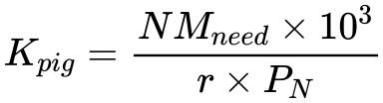 式中：Kpig—猪当量养殖量（存栏），头；r—粪肥氮（磷）元素留存率，一般为60%～70%，本地取65%；PN—猪当量的氮（磷）排泄量，千克/头。如当地无粪肥氮磷元素留存率相关数据，可综合考虑畜禽粪污养分在收集、处理和贮存过程中的损失，单位猪当量氮养分供给量参考值为7.0千克/头，磷养分供给量参考值为1.2千克/头。5.1.3 粪污资源化利用下的土地承载力测算结果按照《畜禽粪污土地承载力测算技术指南》，畜禽粪污土地承载力及规模养殖场配套土地面积测算以粪肥氮养分供给和植物氮养分需求为基础进行核算。因此，本规划按氮元素承载力作为全市土地承载力基准。表5-1  巴中市2022年畜禽养殖土地承载力状况概览巴中市全域畜禽粪污土地承载力（按氮计）为1187.95万头（猪当量），当前畜禽粪污土地承载力负荷率（按氮计）为32.90%，总体未超出土地承载力容量。其中，南江县畜禽粪污土地承载力负荷率（按氮计）43.07%，为全市最高。巴中市全域畜禽粪污土地承载力（按磷计）为1246.62万头（猪当量），当前畜禽粪污土地承载力负荷率（按磷计）为31.35%，总体未超出土地承载力容量。其中，南江县畜禽粪污土地承载力负荷率（按氮计）42.40%，为全市最高。5.2 畜禽养殖水环境承载力测算5.2.1 水环境承载力测算方法水环境承载力评价指标体系包括水质时间达标率和水质空间达标率两个评价指标，反映评价区域内水质在时间和空间尺度上的达标情况。水质达标情况参照《地表水环境质量标准》（GB 3838—2002）和《地表水环境质量评价办法（试行）》（环办〔2011〕22号）中的单因子评价法进行评价。计算公式如下：（式 3-2-4）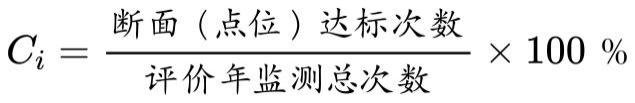 （式 3-2-5）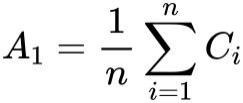 （式 3-2-6）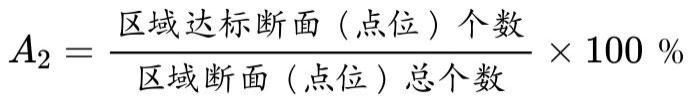 （式 3-2-7）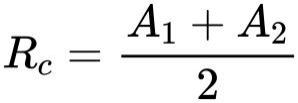 式中：Ci—第i个断面水质时间达标率；n—区域内断面个数；A1—水质时间达标率；A2—水质空间达标率；Rc—水环境承载力指数，无量纲。承载状态判定方法：水环境承载力指数越大，表明区域水环境系统对社会经济系统支持能力越强。根据评价区域水环境承载力指数大小，将评价结果划分为超载、临界超载、未超载三种类型。当Rc＜70%时，判定该区域为超载状态；当70%≤Rc＜90%时，判定该区域为临界超载状态；当Rc≥90%时，判定该区域为未超载状态。5.2.2 水环境承载力测算结果参考生态环境部组织编制的《水环境承载力评价方法（试行）》（环办水体函〔2020〕538号），结合巴中市实际情况，根据工业污染源、生活污水污染源、养殖废水污染源等以及畜牧业发展的总体目标，分析巴中市畜禽养殖水环境和水资源承载力。表5-2  巴中市水环境承载力评价结果2022年，全市6个城市集中式饮用水水源地水质达标率均为100%，其中地级集中式饮用水水源巴河大佛寺、化成水库水质均为Ⅱ类；全市纳入考核的10个断面水质达标率均为100%，其中水质为Ⅱ类的断面9个，占90%，Ⅲ类断面1个，占10%。根据2022年度巴中市主要水环境监测断面综合数据分析，水环境整体未超载（承载力指数为100%）。5.3 畜禽养殖环境承载力测算结论按照本规划基准数据分析，巴中市畜禽养殖量折算为390.88万头猪当量，占全市同期土地承载能力上限的32.90%（按氮计），发展畜禽养殖还有一定空间。《巴中市“十四五”推进农业农村现代化规划》提出“到2025年全市生猪出栏达到350万头”的产能目标和做大做响“巴山肉牛”“南江黄羊”品牌等决策部署，从畜禽养殖主要污染物产排情况来看，肉牛和生猪是畜禽养殖污染物主要来源，南江县畜禽粪污土地承载力负荷率（按氮计）43.07%，为全市最高。因此，巴中市在大力发展养殖业的同时，也要注意畜禽养殖的区域和种类平衡，在大力发展“巴山肉牛”的背景下，严守畜禽养殖禁养区管控要求，加快推进畜禽标准化养殖提升工程、国家现代农业产业园相关项目落地。第六章 主要任务6.1 加快畜牧业转型升级6.1.1 引导养殖业合理布局依法依规合理布局。严格遵守《中华人民共和国土地管理法》《中华人民共和国畜牧法》《中华人民共和国环境保护法》《畜禽规模养殖污染防治条例》，根据巴中市主体功能定位、国土空间规划“三区三线”划定成果、“三线一单”生态环境分区管控要求、各县（区）禁养区划定方案、畜产品产量目标、畜禽粪污土地承载力计算结果等，结合各县（区）畜牧业基础、自然禀赋、人居环境整治要求、重点流域和农业面源污染治理要求等，依法依规优化养殖结构、协调种养业布局，推进养殖业畜禽粪污资源化利用，实现以种定养、就地消纳、种养循环，在节约用地和保护生态环境的同时，确保养殖业持续健康发展。加强畜禽养殖分区管控。各县（区）要认真实施县域畜禽养殖污染防治规划，严格按照规范要求推进畜禽养殖污染防治工作。根据畜禽养殖规模和密集程度、环境承载力和流域水质达标情况等因素，通江县、南江县、平昌县、巴州区均为重点防治类县（区），要严格管控粪污排放和综合利用，杜绝未经处置的粪污借粪肥名义漫灌入田现象，在新建规模养殖场时应鼓励采用减量化、无害化处理与资源化利用相结合的粪污处理工艺，开展资源化利用时要加强日常监督管理。合理规划用地建设。在项目选址时，应当符合市、县国土空间总体规划和乡镇（村）级片区国土空间规划等要求，参照《畜禽养殖业污染防治技术规范》，科学确定环境防护距离，积极引导新建、改建的养殖场在畜禽粪污土地承载力剩余容量较大的适宜发展区域选址建设。新（改、扩）建畜禽养殖项目，应同步建设配套的粪污资源化利用设施，落实与养殖规模相匹配的还田土地，或明确污染处理设施处理后达标排放。在保护耕地、合理利用土地的前提下，利用荒山、荒沟、坡地及废弃地开展养殖生产，严格控制新增畜禽养殖设施占用一般耕地，尽可能不占或少占耕地。严禁新增畜禽养殖设施占用生态保护红线，不扩大生态保护红线内现有畜禽养殖规模，严禁畜禽养殖设施占用永久基本农田。6.1.2 严格畜禽养殖禁养区管理严格落实畜禽养殖禁养区管理规定，依法规范畜禽禁养区划定和管理，禁止在饮用水水源保护区、风景名胜区，自然保护区的核心区和缓冲区，城镇居民区、文化教育科学研究区等人口集中区域和法律、法规规定的其他禁止养殖区域等范围内建设畜禽养殖场、养殖小区。开展禁养区畜禽规模养殖场排查整治工作，对禁养区内关停需搬迁的规模化养殖场实施动态调整；对确需关闭的养殖场，给予合理过渡期，优先支持异地重建，避免以清理代替治理；对不在禁养区范围内、符合环保要求的畜禽养殖建设项目，确保符合污染物总量控制和排放标准要求，依法依规实施环评审批。6.1.3 大力发展标准化规模养殖畜禽标准化生产，就是在场址布局、栏舍建设、生产设施配备、良种选择、投入品使用、卫生防疫、粪污处理等方面严格执行法律法规和相关标准的规定，并按程序组织生产的过程。各县（区）应加快转变养殖观念，持续优化养殖规模结构，按照“畜禽良种化、养殖设施化、生产规范化、防疫制度化、粪污处理无害化和监管常态化”要求，建立健全畜禽标准化生产体系。深入开展禽养殖标准化示范创建，支持规模养殖场圈舍标准化改造、设施设备更新和养殖工艺改进。6.1.4 引导小散养殖场（户）转型提升进一步加强小散养殖污染防治工作，引导小散养殖场（户）加快转变发展观念，提高小散养殖场（户）环境意识、卫生意识和法律意识，调动小散养殖场（户）和种植户以粪养地的积极性，减少畜禽粪污乱堆乱放乱排现象。鼓励经济基础较好、技术水平较高的小散养殖场（户）通过应用养殖新技术、完善生产设施和粪污处理设施设备、增加土地流转等方式，逐渐向专业化养殖场和种养结合型家庭农场转变；引导基础条件差、毗邻居民聚集区的小散养殖场（户）有序退出。6.2 持续提升畜禽粪污资源化利用水平6.2.1 科学推广畜禽粪污资源化利用模式综合考虑巴中市种养结合条件、畜禽养殖现状及发展趋势、沼气等清洁能源发展需求等，因地制宜选择粪污全量收集还田利用、固体粪便堆肥利用、粪水肥料化利用、粪污能源化利用、污水达标排放等模式，选择达标排放的，要符合国家和省最新排放标准。在消纳土地充足的区域，宜采用“粪污全量收集还田利用”模式，将收集的全部粪污进行无害化处理后就地就近还田利用；在消纳土地不足的区域，优先推广机械干清粪工艺，固体粪污以堆沤肥处理为主，液体粪污重点推广沼气发酵、异位发酵床、贮存发酵等技术，在非环境敏感区积极引导沼液、沼渣还田利用。6.2.2 稳步推进种养结合发展思路按照“以种带养、以养促种”的种养结合循环发展理念，以就地消纳、能量循环、综合利用为主线，以绿色种养循环农业试点示范为重点，加快构建种养结合循环发展新格局。各县（区）应根据当地环境承载力，合理确定种植、养殖规模和布局，因地制宜选择种养结合模式，科学制定种养结合粪肥定量定向施用计划，试点推进种养循环，加强粪污、沼液、沼渣、有机肥科学还田利用，试点地区粪肥优先安排粮食作物和蔬菜，兼顾其他作物。6.2.3 畅通畜禽粪污利用渠道进一步扩大堆（沤）肥、液态粪肥利用，多种形式利用粪污养分资源，服务种植业提质增效。以规模养殖场为重点，开展畜禽规模养殖场“一场一策”综合利用治理，鼓励采取粪肥还田、制取沼气、生产有机肥等方式进行资源化利用。规模养殖场应依据粪污养分产生量和农作物养分需求量落实用肥土地，为畜禽粪肥就地就近还田利用提供有利条件；对无法足量配套用肥土地的养殖场（户），鼓励通过社会化服务主体，与种植主体有效衔接；对无法就地就近利用的畜禽粪污，鼓励用作生产商品有机肥原料，扩大还田利用半径。鼓励养殖场与种植大户、合作社、家庭农场、农业企业等加强合作，在用肥土地配套建设或配备液态粪肥田间贮存池、输送管网、撒肥机、液体粪肥喷灌设备等设施，实现场内粪污贮存发酵与田间粪肥贮存利用设施相配套，解决粪肥还田“最后一公里”问题，实现种养循环发展。推广沼肥异地还田利用PPP模式，鼓励工厂化堆肥处理、商品化有机肥生产技术，引导农户优先使用以畜禽粪便为原料的商品有机肥。6.2.4 完善资源利用台账按照《畜禽规模养殖污染防治条例》第二十二条规定，明确畜禽养殖场粪污资源化利用计划、台账管理内容和要求。规模养殖场年度畜禽粪污资源化利用计划内容包括养殖品种、规模及畜禽养殖废弃物的产生、排放和综合利用等情况，确保畜禽粪污去向可追溯。配套土地面积不足无法就地就近还田的规模化养殖场，应委托第三方代为实现资源化利用，及时准确记录有关信息。建立规模化以下养殖场（户）畜禽养殖粪污资源化利用台账制度，根据养殖规模明确配套农田面积、农田类型、种植制度、粪肥施用时间及使用量等，确保台账数据真实准确。加大对全市畜禽规模养殖场粪污资源化利用计划和台账备案情况的抽查检查，每年抽查比例不低于10%。到2025年，畜禽规模养殖场粪污资源化利用台账覆盖率达到80%以上；到2030年，畜禽规模养殖场粪污资源化利用台账覆盖率达到100%。6.2.5 开展绿色种养循环农业试点示范通江县作为全省24个试点县之一开展绿色种养循环农业试点示范，开展种养区配套、粪肥就地消纳、就近还田奖补试点，打造连片种养循环示范区，以县为单位构建1—2种粪肥还田组织运行模式，到2025年，通江县畜禽粪污综合利用率达到90%以上，试点示范取得积极成效，推动化肥减量化，促进耕地质量提升和农业绿色发展。6.3 加快提高养殖污染治理能力6.3.1 源头减量，大力推进清洁化生产加强畜禽投入品管理。严格执行《饲料添加剂安全使用规范》《饲料卫生标准》等国家和地方有关规定，科学、规范使用饲料和兽药，加大饲料中药物监测力度，严厉打击违法添加行为；大力推广使用微生物制剂、酶制剂等绿色、安全、高效新型饲料添加剂，大力实施饲料精准配方和精准配置工艺，提高饲料转化效率，降低畜禽养殖氮磷排泄量。做好粪污减量化措施。引导畜禽养殖场（户）使用节水工艺、技术和设备，推进节水控水设施设备升级改造，鼓励采用碗式或液位控制等防溢漏饮水器，减少畜禽饮水漏水。优化清粪方式，鼓励采用干清粪方式，逐步淘汰水冲粪工艺，现采用水泡粪、水冲粪工艺的养殖场应逐步改造为干清粪工艺，引导生猪规模养殖场改人工干清粪为漏缝地板下自动化干清粪，保持合理的清粪频次，及时收集圈舍和运动场的粪污，冲洗圈舍时鼓励使用高压清洗机代替普通水管，做好粪污贮存设施升级改造和雨污分流，鼓励饮污分流溅洒水回用和养殖污水净化水回用，切实从源头提高畜禽养殖的清洁化水平，从源头减少液体粪污产生量。6.3.2 过程控制，强化畜禽养殖污染治理设施建设畜禽养殖废弃物治理应以畜禽粪污资源化利用为重点，兼顾场内生产回冲用水、农田灌溉用水和向环境水体达标排放等处理方式，推进畜禽粪污收集、贮存、处理、运输、施用和畜禽尸体处理设施建设，严格执行新建、改建、扩建项目防污设施与主体工程设计、施工、使用的“三同时”制度，减少氮、磷和臭气排放，加强臭气的收集处理。畜禽养殖场（户）应当采取有效措施，防止、减轻噪声污染，对外环境排放噪声须满足《工业企业厂界环境噪声排放标准》（GB12348-2008）相关要求。支持现有畜禽规模养殖场根据养殖规模和污染防治需要进行标准化改造。加快完善畜禽规模养殖场粪污处理和资源化利用设施，重点对规模养殖场进行雨污分流、固液分离、粪便储存及输送管网等基础设施升级改造，提高规模化养殖自动化水平，打造一批畜禽养殖标准化示范场。新建畜禽规模养殖场应配备与设计生产能力、粪污处理利用方式相匹配的畜禽污染治理和综合利用设施。支持年出栏500头以上规模猪场更新设施设备和标准化改造栏舍。到2025年，畜禽规模养殖场粪污处理设施装备配套率达到100%；到2030年，畜禽规模养殖场粪污处理设施装备配套率继续保持100%。持续推进畜禽养殖专业户养殖废弃物处理设施建设。各县（区）要指导已配备粪污处理和利用设施设备的养殖专业户根据养殖规模和生产工艺进行设施升级改造；指导未配备粪污处理和利用设施设备的养殖专业户根据养殖种类、规模、生产工艺、环境条件等合理规划布局必要的粪污收集、贮存、处理、利用等设施装备，优先选择经济适用的处理工艺，减少畜禽养殖对生态环境的污染。粪污无害化处理后优先采用就地就近还田利用的方式，需配套与养殖规模和处理工艺相适应的粪污消纳用地，粪污处理能力不足或消纳土地不够的养殖户可依托附近的规模养殖场或第三方社会服务组织进行粪污运输、处理和利用。合理引导畜禽养殖散养户开展养殖污染防治。充分利用村规民约规范散养户行为，做好人畜分离和日常环境卫生保持，通过减少排污量、废弃物资源化利用等方式，大力推进散养户污染治理工作。在散养户较为集中的区域，探索建立由第三方服务机构开展畜禽养殖废弃物的统一收集、运输、集中处置或技术运维模式。充分发挥镇村两级监督力量，将散养户逐步纳入基层网格化管理，逐步实现畜禽散养污染防治全覆盖。6.3.3 末端处置，提高养殖废弃物资源化利用水平合理布局田间配套设施。根据畜禽种类、养殖规模、种植类型等合理布局田间粪肥暂存设施，在畜禽养殖场与还田利用的农田之间应建立有效的污水输送网络，通过车载或管道形式将处理（置）后的污水输送至农田，要加强管理，严格控制污水输送沿途的弃、撒和跑、冒、滴、漏，防止液体粪污进入外部水体。用于异地消纳的液体粪肥，可配置浓缩液，降低运输成本。在液体粪肥施用时应避免漫灌、沟灌等耗水量大、利用率低的灌溉方式，推荐采用喷灌、滴灌、注入式灌溉或软管浇施等方式，提高液体粪肥利用率，减少灌溉过程中臭气排放，避免粪肥外溢到外部水体。加强配套场所污染治理。加强畜禽屠宰加工企业、商品有机肥厂、沼气工业企业、粪污集中处理企业等场所的污染治理。按照“统筹规划、属地负责、政府监管、市场运作、财政补助、保险联动”的原则，加快病死畜禽集中无害化处理场及收集点建设，规范染疫畜禽以及染疫畜禽排泄物、染疫畜禽产品、病死或者死因不明的畜禽尸体等病害畜禽废弃物无害化处理，避免二次污染。到2025年，全市病死畜禽无害化处理率保持100%；到2030年，全市病死畜禽无害化处理率稳定保持100%。6.4 强化畜禽养殖环境监管6.4.1 加强畜禽粪污资源化管理加强畜禽粪污资源化利用计划和台账管理。督促指导畜禽规模养殖场制定完善年度畜禽粪污资源化利用计划和畜禽粪污资源化利用台账（模版详见附件1），进一步提高畜禽粪污资源化利用的规范化、标准化水平，避免粪肥“一田多用”、施用超量或施用时间不合理现象，畜禽规模养殖场应于每年1月底前将畜禽粪污资源化利用计划报县级生态环境部门备案，同时抄送农业农村部门。自行处理利用的畜禽养殖场（户），其粪污去向应明确，去向不明的，视为未利用；委托第三方处理或利用的畜禽养殖场（户），需签订粪污消纳协议或委托处理合同，科学设计粪污暂存池（场）规模，合理安排畜禽粪污外运时间，明确双方职责；采用深度处理的畜禽养殖场（户），需配套有效的处理设施，达标排放的应满足《畜禽养殖业污染物排放标准》（GB 18596）要求，用于农田灌溉的应符合《农田灌溉水质标准》（GB 5084）要求。逐步推行规模以下畜禽养殖场（户）畜禽粪污资源化利用计划和台账管理，确保畜禽粪污去向可追溯。加强畜禽粪污无害化处理和粪肥还田利用管理。各县（区）农业农村部门要加强对畜禽养殖场（户）的指导和畜禽粪肥的质量监测，以畜禽粪污就地就近肥料化利用为重点，按照畜禽粪肥还田要求和标准，加强对畜禽养殖场（户）畜禽粪污资源化利用的指导，鼓励采用低成本、低排放、易操作的粪污处理工艺，配备容量合理的粪污贮存设施，配套面积充足的粪肥消纳土地，防止以“农田利用”为名，变相排放污染物。加强畜禽粪肥质量监测，及时掌握粪污养分和有害物质含量，严防还田环境风险。生态环境部门要加强对畜禽养殖场（户）的监督，把畜禽粪污资源化利用计划和台账作为技术指导和执法监管的重要依据，按照排污许可证规定加强畜禽养殖执法监管，规范畜禽养殖污染物排放，依法查处粪肥超量施用污染环境的环境违法行为。6.4.2 落实畜禽养殖项目环评管理严格畜禽养殖项目环境准入，依法落实环境影响评价制度，按照《建设项目环境影响评价分类管理名录》规定，年出栏生猪5000头（其他畜禽种类折合猪的养殖量）及以上的规模化畜禽养殖、存栏生猪2500头（其他畜禽种类折合猪的养殖规模）及以上无出栏量的规模化畜禽养殖、涉及环境敏感区的规模化畜禽养殖，在开工前完成环境影响报告书审批；其他（规模化以下的除外）类型规模养殖场在投产前完成环境影响登记表备案（注：具体要求根据《建设项目环境影响评价分类管理名录》修订情况而动态更新调整。）对退养后畜禽养殖污染主体不明确或主体消失的现有区域污染、历史遗留污染，制定整治方案并组织实施。6.4.3 纵深推进排污许可制度严格落实《排污许可管理条例》，对设有固定排污口的规模化畜禽养殖场，依法开展排污许可证申领核发相关工作。进一步加强证后管理，做好与环评、总量控制等制度的深入衔接，建立起精简高效、衔接顺畅的固定污染源环境管理制度。将排污许可证检查纳入畜禽规模养殖场日常执法监管内容，完善以排污许可制为核心的执法监管模式。指导排污单位按照排污许可证规定和有关标准规范，依法开展自行监测和环境管理台账记录，落实责任主体，并按照排污许可证规定的格式、内容和频次，如实记录生产设施、污染防治设施的基本信息、管理信息、监测记录等，保证台账的真实性、完整性和规范性。6.4.4 加强畜禽养殖环境监管执法加强畜禽养殖环境监管。严格畜禽养殖准入门槛，新建、改建、扩建畜禽养殖场（户）应符合畜牧业发展规划及畜禽养殖污染防治规划，满足动物防疫条件，并进行环境影响评价。强化环境风险源头管理，以畜禽规模养殖场为重点，深入开展环境风险隐患专项排查整治。将畜禽规模养殖场纳入“双随机、一公开”环境执法范围和河湖长制日常巡河工作中，对实行告知承诺制的生猪养殖项目，重点加强对环评执行情况、承诺制履行情况等方面的监督检查，健全以“双随机、一公开”监管为基本手段、以重点监管为补充、以信用监管为基础的监管机制。规范执法行为。健全执法责任制，规范行政裁量权，强化对监管执法行为的约束，坚决纠正不作为、乱作为问题，严禁“一刀切”。对粪污贮存、处理、利用、雨污分流等环保设施配套不到位，粪污直排的养殖场（户），应责令限期整改，禁止采取“一律关停”“先停再说”等敷衍应对和简单粗暴行为，避免以清理代替整治。逾期整改不到位的，要依法查处。全面推行行政执法公示、执法全过程记录、重大执法决定法制审核等制度，探索包容审慎监督执法，完善环境违法容错纠错机制。充分运用视频监控、无人机、特种机器人等科技手段，大力推进非现场执法。第七章 重点工程和投资估算7.1 重点建设项目巴中市畜禽养殖污染防治和资源化利用重点项目具体包括升级改造环保设备、粪肥灌溉管网系统工程、建设病死畜禽无害化处理中心及收集站等，具体建设内容和实施时间见下表。7.2 效益分析7.2.1 经济效益畜禽养殖业和种植业是巴中市的优势产业，加快畜牧业转型升级，引导畜禽养殖向规模化、标准化、产业化转型，通过产业链的延伸、标准化养殖、养殖废弃物资源利用等方式降低生产成本，提升产品产值。将养殖废弃物加工成为养殖副产品，提升了产业综合效益，拓宽了创收渠道。此外，畜禽粪污无害化处理后生产的粪肥进行还田利用，降低了种植业生产化肥的投入，能有效节约农业生产成本。7.2.2 环境效益通过完善畜禽养殖废弃物防治设施建设和提升畜禽粪污资源化利用水平，将更多的畜禽养殖废弃物转变成种植业等其他生产过程的原料资源，减少全市畜禽养殖污染物排放总量；通过合理规划布局养殖场（户）和第三方服务组织，减少环境敏感区和环境承载力不足区域的养殖数量，缓解养殖密集区域环境压力，进一步降低畜禽养殖废弃物对水、土壤生态环境的影响。粪肥的科学还田利用还能改善土壤理化性质，提高土壤地力，减少农业面源污染。7.2.3 社会效益优化调整畜禽养殖布局，推动养殖废弃物的收集、利用，既能减轻畜禽养殖对居民生产、生活的影响，减少畜禽粪便随意堆放、养殖废水乱排现象和黑臭水体的产生，有效改善农村人居环境；又能改善养殖场生产环境，进一步铲除病原菌、蚊蝇等的生存场所，进而减少抗生素等药物的投入，提升畜禽产品品质。利用粪肥进行农业生产，还有利于促进绿色食品和有机食品的开发，提高农产品品质。第八章 保障措施8.1 强化组织领导按照市县抓落实的工作机制，落实县级人民政府主体责任，建立市、县、镇、村分级管理责任制，规范各级政府职责。生态环境部门负责畜禽养殖污染防治的统一监督管理，负责畜禽养殖建设项目环境影响评价审批、排污许可管理，加强监管执法检查，及时查处违法行为；农业农村部门编制畜牧业发展规划，负责畜禽养殖废弃物综合利用和病死畜禽无害化处理的指导与服务，指导畜禽标准化养殖；发改、财政、生态环境、农业农村等有关部门共建畜禽养殖污染防治管理体系，建立协调机制，厘清部门责权，整合各方力量，推动数据互联互通，打好畜禽养殖污染防治“组合拳”；建立各级各部门上下联动、各负其责、分工协作的工作推动机制，形成合力，共同推进种养结合循环发展。8.2 加强政策保障根据我市经济发展特点、畜禽养殖现状、种养业结合程度、畜禽粪污处理利用基础等情况，加大对生态养殖项目和畜禽养殖污染防治项目的政策扶持力度，出台相关政策支持绿色养殖项目建设。探索建立多元化畜禽养殖污染治理资金投入机制，通过政策引导和优惠措施，鼓励企业进行畜牧业绿色化改造，吸引社会多元主体投资畜禽污粪资源化利用项目和畜禽养殖污染治理设施建设。加大对粪污资源化利用技术研发的投入和政策支持，推广应用控源减排、清洁生产、高效堆肥、沼液沼渣综合利用等经济高效实用技术。8.3 加强监督考核建立健全科学完善的监督考核机制，激发畜禽养殖污染防治内生动力。将规划目标和主要任务纳入有关部门年度目标责任考核内容。定期调度规划实施进展，适时开展规划实施情况评估，依据评估结果和国家、省、市的最新要求，及时调整规划目标任务，改进评估方案，评估考核结果作为对领导班子和领导干部综合考核的参考依据，推动完善管理措施、提升项目管理水平。8.4 加强宣传引导充分保障和发挥社会公众的环境知情权和监督权，对退养企业实施台账管理，信息向社会公开。利用“两微一端”、广播、报刊等新闻媒介，结合线下环保宣传、农技推广、科技下乡等活动，开展多层次、多形式的宣传教育，提高畜禽养殖业从业者的环境保护意识，加强对畜禽养殖污染防治的科学普及、舆论宣传和技术推广，引导他们充分认识到畜禽养殖污染的危害和养殖废弃物综合利用的好处，在认识上从“要我治”变成“我要治”。积极开展畜禽养殖污染防治技术交流、培训，以畜禽养殖业从业者、行业主管人员为重点，持续开展以畜禽养殖污染防治法规政策、标准规范、实用技术、案例分析等为主要内容的专项培训活动，通过专题讲座、现场参观等多种形式，全方位提升从业者、行业主管人员的技术水平和管理能力，从“治得了”变成“治得好”。附件1关于《巴中市畜禽养殖污染防治规划（2024—2030年）》的编制说明现将《巴中市畜禽养殖污染防治规划（2024—2030年）》的有关情况说明如下：一、制定文件的必要性近年来，我国畜牧业持续稳定发展，规模化养殖水平显著提高，保障了肉蛋奶供给，促进了农民增收致富。巴中是四川省产粮大市和生猪调出大市之一，协调好生态环境保护与农业农村发展是实现区域可持续发展的关键，但全市畜禽粪污综合利用及无害化处理能力不足，已成为我市绿色发展短板，畜禽养殖污染防治水平及监管能力仍有待进一步加强，迫切需要制定畜禽养殖污染防治规划来深入推进畜禽养殖污染防治和畜禽粪污资源化利用，加快构建以种养结合为抓手的畜牧业绿色循环发展新格局。依据《畜禽规模养殖污染防治条例》第十条规定，县级以上人民政府环境保护主管部门会同农牧主管部门编制畜禽养殖污染防治规划，报本级人民政府或者其授权的部门批准实施。在此背景下，巴中市生态环境局会同巴中市农业农村局，组织编制了《《巴中市畜禽养殖污染防治规划（2024—2030年）》。二、起草依据规划编制的主要依据包括：（1）《中华人民共和国环境保护法》；（2）《中华人民共和国水污染防治法》；（3）《中华人民共和国大气污染防治法》；（4）《中华人民共和国土壤污染防治法》；（5）《中华人民共和国固体废物污染环境防治法》；（6）《中华人民共和国畜牧法》；（7）《中华人民共和国环境影响评价法》；（8）《中华人民共和国噪声污染防治法》；（9）《畜禽规模养殖污染防治条例》；（10）《四川省环境保护条例》。三、起草过程（1）根据国家及地方相关政策要求，巴中市生态环境局建立了规划编制工作机制，提出了编制方案，进行相关资料收集，并在此基础上开展了实地调研和专题研究，综合研判推进畜禽养殖污染防治和种养结合的重大问题，明确了规划目标、任务与措施、重点工程等。（2）根据收集的相关资料、技术要求和巴中实际，起草了规划文本。（3）召集市级相关部门、行业协会、专家、企业代表召开讨论会、意见征求会进行研究讨论修改规划具体内容，并先后广泛征求了市级相关部门、各县（区）人民政府、社会公众意见，于2023年7月26日在巴中市生态环境局网站发布了公开征求意见公告，编制组根据反馈意见对规划进行了修改完善。（4）规划初稿编制完成后，经巴中市生态环境局党组会议研究通过。四、主要内容《规划》主要内容包括《规划》文本部分、编制说明部分和附表、图件等附件部分。《规划》文本以习近平新时代中国特色社会主义思想为指导思想；以统筹兼顾、强化监督，因地制宜、分区施策，种养结合、协同减排，政府主导、多方联动为原则；以中华人民共和国制定颁布的法律法规、标准规范以及政策文件为编制依据；按照《畜禽养殖污染防治规划编制指南（试行）》的要求，结合巴中市情实际，对《规划》文本编制做全面完善的参考。本次规划通过调查畜禽养殖、污染防治及种养结合现状，分析养殖业污染防治及粪污资源化利用存在的主要问题；结合畜禽养殖环境承载力测算，明确到2025年和2030年的近、远期规划目标和具体指标体系；通过畜禽养殖污染防治规划的制定，从加快畜牧业转型升级、持续提升畜禽粪污资源化利用水平、加快提高养殖污染治理能力、强化畜禽养殖环境监管、重点工程投资估算等方面提出规划任务，明确规划实施的保障措施，最后通过规划的实施实现经济效益、环境效益及社会效益的协调统一。本次畜禽养殖污染防治规划的编制通过结合国家和四川省相关要求和意见，以巴中市2022年畜禽养殖污染防治现状相关数据为基础进行严密分析，以畜禽养殖污染防治为核心，统筹协调养殖业发展与生态环境保护，优化巴中市畜禽养殖布局，提高畜禽养殖污染防治与种养结合水平，推动全市畜禽养殖业绿色健康发展，区域生态环境质量持续提升。附件2附图1 巴中市行政区划图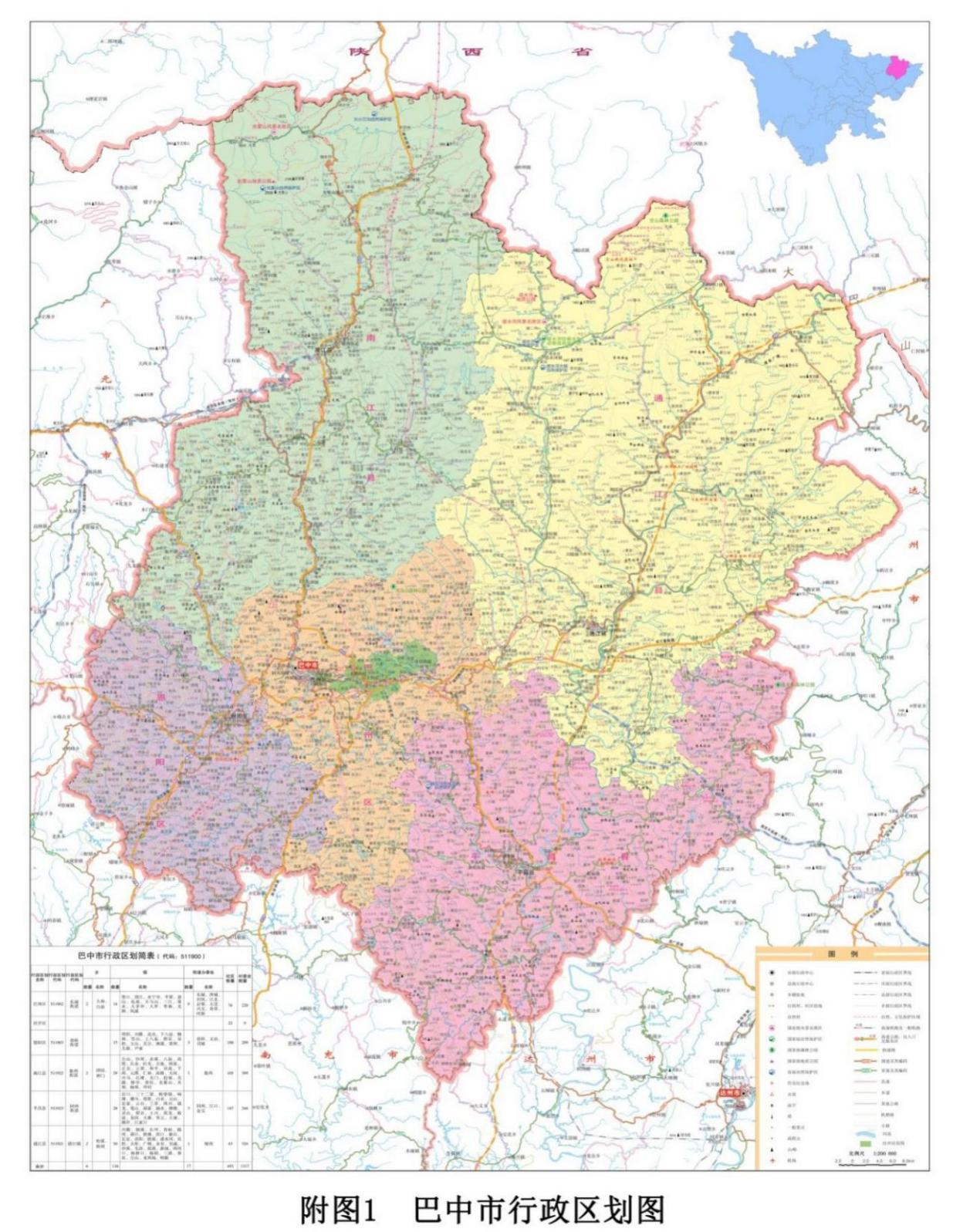 附件3附图2  巴中市水系图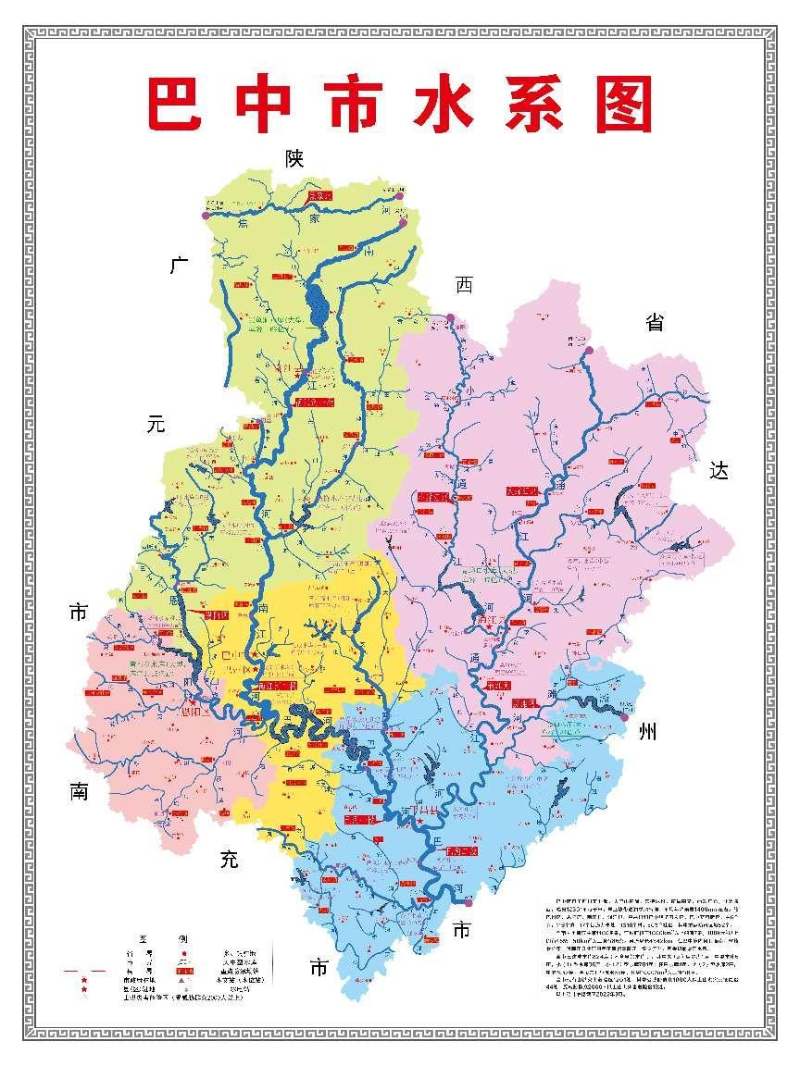 附件4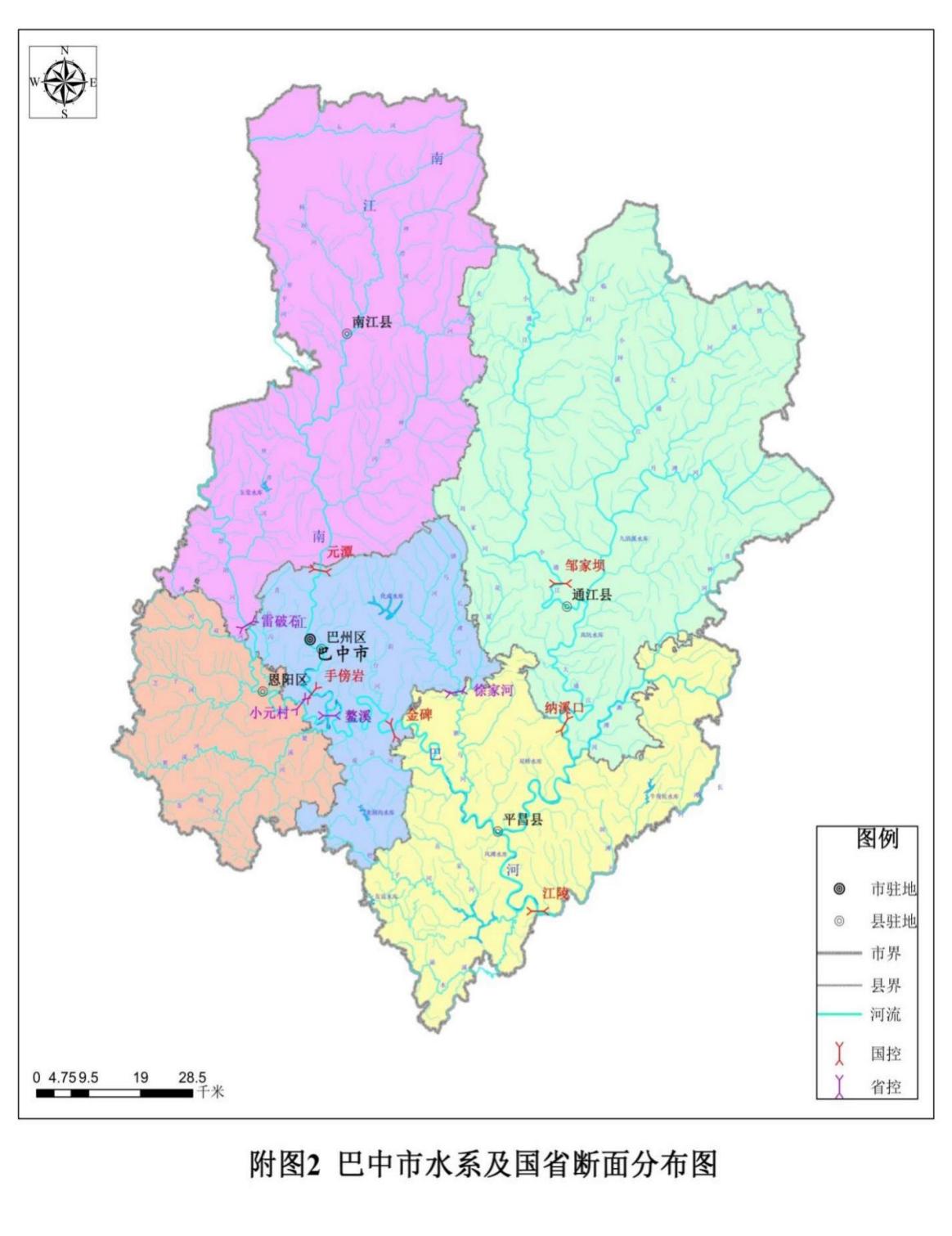 附图3 巴中市水系及国省控断面分布图市、区县断面名称水质达标率水质类别同比同比市、区县断面名称水质达标率水质类别上年同期水质达标率上年同期水质类别巴中市大佛寺100%Ⅱ类100%Ⅱ类巴州区化成水库100%Ⅱ类100%Ⅲ类通江县沉渡潭100%Ⅱ类100%Ⅱ类南江县金台水库100%Ⅱ类100%Ⅱ类平昌县双桥水库100%Ⅲ类100%Ⅱ类平昌县刘家河100%Ⅱ类100%Ⅱ类县（区）断面名称控制级别达标次数（次）评价年监测总次数（次）水质达标率2022年水质类别巴州区手傍岩国控1212100%Ⅱ类巴州区金碑国控1212100%Ⅱ类巴州区徐家河省控1212100%Ⅲ类恩阳区鳌溪省控1212100%Ⅱ类恩阳区小元村省控1212100%Ⅱ类通江县纳溪口国控1212100%Ⅱ类通江县邹家坝国控1212100%Ⅱ类南江县元潭国控1212100%Ⅱ类南江县雷破石省控1212100%Ⅱ类平昌县江陵国控1212100%Ⅱ类城市达标天数达标天数超标天数超标天数超标天数超标天数优良率优良率变化城市优良轻度污染中度污染重度污染小计优良率同比巴城1741781300096.4%0.8%项目断面总个数（个）达标断面个数（个）同比同比项目断面总个数（个）达标断面个数（个）上年同期平均浓度变化幅度PM2.535ug/m328.0ug/m327.9ug/m30.4%PM1070ug/m342.5ug/m344.1ug/m3-3.6%城市达标天数达标天数超标天数超标天数超标天数超标天数优良率优良率变化城市优良轻度污染中度污染重度污染小计优良率同比巴州区17417813001396.4%0.8%恩阳区19415515101695.6%3.5%南江县18217211001197.0%1.7%通江县2051509101097.3%2.0%平昌县252111200299.5%2.2%年份2017年2018年2019年2020年2021年2022年增长幅度年均增长率农林牧渔业总产值179.29185.32214.36291.16314.88345.5692.74%18.55%畜牧业总产值66.5767.9787.33132.28125.86132.298.59%19.72%占比37.13%36.68%40.74%45.43%39.97%38.26%——畜禽种类养殖专业户数量规模以上养殖场数量合计生猪72012271947肉鸡23428262蛋鸡871299肉牛463183646肉羊278192470合计178216423424项目2017年2018年2019年2020年2021年2022年年均增长率生猪出栏量343.54349.46250.70294.31333.27346.301.60%牛出栏量18.4118.8019.4918.2718.0719.536.52%羊出栏量97.2495.3998.5077.0575.3979.92-16.56%家禽出栏量1113.101151.371344.701183.541197.481222.8911.55%县（区）生猪出栏生猪出栏生猪出栏生猪出栏生猪存栏生猪存栏生猪存栏生猪存栏猪肉猪肉县（区）养殖户出栏量（万头）规模养殖场出栏量（万头）总出栏量（万头）占比养殖户存栏量（万头）规模养殖场存栏量（万头）总存栏量（万头）占比产量（万吨）占比巴州区22.4433.6756.1116.20%14.6121.9136.5217.13%4.0716.02%恩阳区2131.552.515.16%13.4820.2233.715.81%3.8315.08%南江县28.5942.8971.4820.64%17.982744.9821.10%5.2220.55%通江县32.8849.3282.223.74%19.5829.3848.9622.97%6.0623.86%平昌县33.650.48424.26%19.629.3948.9922.98%6.2224.49%合计138.51207.78346.30—85.25127.9213.15—25.4—县（区）肉牛出栏肉牛出栏肉牛出栏肉牛出栏肉牛存栏肉牛存栏肉牛存栏肉牛存栏牛肉牛肉县（区）养殖户出栏量（万头）规模养殖场出栏量（万头）总出栏量（万头）占比养殖户存栏量（万头）规模养殖场存栏量（万头）总存栏量（万头）占比产量（万吨）占比巴州区1.650.712.3612.09%3.331.434.7611.06%0.2912.13%恩阳区1.530.662.1911.22%3.071.324.3910.20%0.2711.30%南江县2.841.224.0520.75%7.683.2910.9725.49%0.5121.34%通江县3.711.595.3027.15%7.993.4211.4126.52%0.6627.62%平昌县3.931.695.6228.79%8.053.4511.5026.73%0.6627.62%合计13.665.8719.53—30.1212.9143.03—2.39—县（区）肉羊出栏肉羊出栏肉羊出栏肉羊出栏肉羊存栏肉羊存栏肉羊存栏肉羊存栏羊肉羊肉县（区）养殖户出栏量（万头）规模养殖场出栏量（万头）总出栏量（万头）占比养殖户存栏量（万头）规模养殖场存栏量（万头）总存栏量（万头）占比产量（万吨）占比巴州区4.601.536.137.67%5.151.716.868.59%0.098.04%恩阳区3.831.285.116.39%3.351.124.475.60%0.076.25%南江县35.0711.6946.7658.50%33.8811.2945.1756.59%0.6356.25%通江县12.604.216.8021.02%12.314.1016.4120.56%0.2522.32%平昌县3.851.285.136.42%5.181.736.918.66%0.087.14%合计59.9519.9879.92—59.8719.9579.82—1.12—县（区）肉鸡出栏肉鸡出栏肉鸡出栏肉鸡出栏肉鸡存栏肉鸡存栏肉鸡存栏肉鸡存栏鸡肉鸡肉县（区）养殖户出栏量（万只）规模养殖场出栏量（万只）总出栏量（万只）占比养殖户存栏量（万只）规模养殖场存栏量（万只）总存栏量（万只）占比产量（万吨）占比巴州区155.1317.24172.3715.79%65.617.2972.9011.62%0.2315.03%恩阳区151.5216.84168.3515.43%56.526.2862.8010.01%0.2214.38%南江县215.6823.96239.6421.96%138.3115.37153.6824.50%0.3321.57%通江县214.3323.81238.1421.82%147.6416.40164.0526.16%0.3522.88%平昌县245.5227.28272.8025.00%156.3917.38173.7727.71%0.4026.14%合计982.18109.131091.3—564.4762.72627.19—1.53—县（区）蛋鸡存栏蛋鸡存栏蛋鸡存栏蛋鸡存栏鸡蛋鸡蛋县（区）养殖户存栏量（万只）规模养殖场存栏量（万只）存栏总量（万只）占比产量（吨）占比巴州区16.401.8218.2211.66%1.3422.60%恩阳区14.131.5715.7010.05%1.1519.39%南江县34.583.8438.4224.58%0.8915.01%通江县36.464.0540.5125.92%1.1218.89%平昌县39.104.3443.4427.79%1.4324.11%合计140.6715.62156.29—5.93—序号畜禽种类化学需氧量总氮氨氮总磷1生猪（千克/头）49.4204.6170.6340.7202肉牛（千克/头）1033.66527.4471.8195.5333蛋鸡（千克/羽）11.5290.5310.0460.1694肉鸡（千克/羽）2.5600.0960.0050.034序号畜禽种类化学需氧量总氮氨氮总磷1生猪（千克/头）49.44.60.60.72肉牛（千克/头）1388.651.51.48.93蛋鸡（千克/羽）9.10.40.10.14肉鸡（千克/羽）2.40.10.010.03序号畜禽种类化学需氧量总氮氨氮总磷1生猪（千克/头）5.92720.75550.10340.08872肉牛（千克/头）130.41604.02610.27900.71543蛋鸡（千克/羽）0.95250.04500.00390.01424肉鸡（千克/羽）0.20390.00800.00040.0028序号畜禽种类化学需氧量总氮氨氮总磷1生猪（千克/头）4.39750.35900.06230.06582肉牛（千克/头）62.45132.76220.09190.23983蛋鸡（千克/羽）0.31810.01080.00220.00164肉鸡（千克/羽）0.09240.00320.00030.0010指标名词巴州区巴州区恩阳区恩阳区南江县南江县通江县通江县平昌县平昌县指标名词播种面积（亩）产量（吨）播种面积（亩）产量（吨）播种面积（亩）产量（吨）播种面积（亩）产量（吨）播种面积（亩）产量（吨）总播种面积11504455293171186523.07605896.8158600461131015776786144201777733571243.87一、大田作物8310003120008525003201009276003502001063000411500906000349400小麦2051005800020850057100135000342001070002950013950036400玉米1955008700021200094000316000139000367000162000254500112000水稻259000125000249000120000262000126000340000164000340000160000大豆624009000410006000716001000010600015000540007000薯类1090003300014200043000143000410001430004100011800034000二、蔬菜8399516859350329.07217207.81313691977867983414982396568135578.87黄瓜672010856670322734.816261219525482931982758683.47番茄40906366268512996.271751076368021360010801073.14青椒12760196971712654798.8196253180911552207941890523326.67茄子73551121410368.6750251.2960112001520093621005012163指标名词巴州区巴州区恩阳区恩阳区南江县南江县通江县通江县平昌县平昌县指标名词播种面积（亩）产量（吨）播种面积（亩）产量（吨）播种面积（亩）产量（吨）播种面积（亩）产量（吨）播种面积（亩）产量（吨）大白菜18640477473562.419099.6331583979021264387001991534186萝卜2586061730653638200.4420557780225381507622998847067.81大葱29254427138410723.2002362406230802847.49大蒜5645655619648403.6349436691791322452756231.29三、果树300951763140574325213209019274176384306299156690桃35202162103616695700341928255624070421葡萄15502341706932125475219951069753079127苹果118014653314155852484849981346梨370515062270193610500676059822402119573425柑桔20140135831966625563483044122876269106752711四、经济作物2049553109324242036068494945440504172064879174515079575油料1990003100023900036000325000410003090004700046000071000茶叶595593342068169945305010820617912851508575序号指标2022年基期值2025年目标值2030年目标值指标属性1生猪养殖规模化率—65%75%预期性2畜禽规模养殖场粪污处理设施装备配套率100%100%100%约束性3畜禽规模养殖场废弃物利用率—95%100%预期性4畜禽粪污综合利用率—90%95%约束性5病死畜禽无害化处理率100%100%100%约束性6畜禽规模养殖场粪污资源化利用计划和台账建设率—80%100%约束性7畜禽规模养殖场新、改、扩建项目环境影响评价执行率100%100%100%预期性8达标排放的畜禽规模养殖场自行监测覆盖率100%100%100%约束性县区现有猪当量（万头）土地可承载猪当量Kpig（按N计）当前负荷（按N计）土地可承载猪当量Kpig（按P计）当前负荷（按P计）全市390.881187.9532.90%1246.6231.35%巴州区55.41200.3927.65%227.0924.40%恩阳区50.36212.1823.73%236.4421.30%南江县100.19232.6143.07%236.2842.40%通江县94.18266.3035.36%269.3134.97%平昌县90.74276.4832.82%277.5132.70%序号区域水质时间达标率（％）水质空间达标率（％）水环境承载力指数（％）承载状态1巴中市100100100未超载2巴州区100100100未超载3恩阳区100100100未超载4南江县100100100未超载5通江县100100100未超载6平昌县100100100未超载项目名称建设内容建设时间投资概算（万元）备注升级改造环保设备各县（区）每年分别升级改造10家规模养殖场粪污处理设施设备。2024年－2030年2500粪肥灌溉管网系统工程依托大型规模养殖场统一规划建设粪肥灌溉管网，实现网管达田、田田通网，力争年存栏500头以上规模牛场（使用发酵床技术除外）粪肥灌溉网配套率2025年达60%、2027年达100%。2024年－2027年4000建设病死畜禽无害化处理中心、收集站在巴州区建设全市病死畜禽集中无害化处理中心，在南江、通江、平昌县各建设一个病死畜禽无害化处理收集站。2024年－2030年3500规模以下畜禽粪便收集处理系统支持升级改造规模以下畜禽粪便收集处理设施设备。2024年－2030年9000畜禽养殖场（户）粪污集中收集处理工程建设有机肥厂和粪污综合利用示范区。2024年－2030年5000开展畜禽粪污能源化利用工程实施畜禽粪污能源化利用工程，包括原料预处理、厌氧消化、沼气净化、生物燃气利用、沼渣沼液贮存或处理利用、其他附属设施等。2024年－2030年1000种养循环/结合基地建设依托饲草基地、“菜篮子”基地、中药材基地、果树或林木基地，科学构建种养循环模式，各县（区）每年建设种养循环或结合基地不低2个。2024年－2030年7000